Муниципальное бюджетное дошкольное образовательное учреждениедетский сад №45 «Ручеек»Всероссийский конкурс «Творческий воспитатель – 2023»Тема конкурсной работы: «Дидактические материалы»Составили воспитатели первой квалификационной категории: Пестова Д.АЛитвиненко Е.Вс.Кагальник 2023годИзвестный советский психолог Л.С. Выготский одним из первых сформулировал мысль о том, что интеллектуальное развитие ребенка заключается не столько в количественном запасе знаний, сколько в уровне интеллектуальных процессов, т. е. в качественных особенностях детского мышления. Он утверждал: «Научные понятия не усваиваются и не заучиваются ребенком, не берутся памятью, а возникают и складываются с помощью напряжения всей активности его собственной мысли».В наше время проблема человека мыслящего, творчески думающего, умеющего решать нетрадиционные задачи, основываясь на логике мысли, остается актуальной. Особую умственную активность ребенок проявляет в ходе достижения игровой цели, как на занятии, так и в повседневной жизни. В соответствии с федеральной государственной программой одной из задач является, обеспечение развития физических, личностных, нравственных качеств и основ патриотизма, интеллектуальных и художественно-творческих способностей ребенка, его инициативности, самостоятельности и ответственности. А в соответствии с ФГОС ДО одна из важнейших задач воспитания дошкольника — развитие его ума, формирование мыслительных умений и способностей, которые позволяют легко осваивать новое. Овладев логическими операциями, ребенок станет более внимательным, научится мыслить ясно и четко, сумеет в нужный момент сконцентрироваться на сути проблемы, убедить других в своей правоте.Для педагогов является важным поиск универсальных средств, методов и приемов, которые бы отвечали современным требованиям образовательной работы в ДОУ, так как умение использовать информацию определяется развитостью логических приёмов мышления.Один из таких поисков привел к такой находке, как «Геоборд».  «Геоборд» – многофункциональная геометрическая доска для конструирования плоских изображений. Геоборд способствует развитию интеллектуальной сферы детей дошкольного возраста.Эта классическая дидактическая игра известна еще с 50-х годов XX века. Ее прототип под названием Geoboard («геометрическая доска») изобрел египетский педагог Калеб Гаттегно. Вариациями «Геоборда» являются также "Геоконт" Воскобовича и планшет "Геометрик". Математический планшет - это дидактическая игра в виде квадратного поля со столбцами, на которые натягиваются разноцветные резиночки.Цель: развитие логического мышления и мелкой моторики рук дошкольников через использование геоборда.Задачи:Обучающие: -формирует познавательные способности ребенка;-формирование пространственного и логического мышления;-формирование художественного и эстетического вкуса;-способствует психо-сенсомоторному развитию (растягивание, надевание  резинок на гвоздики, полезная «зарядка» для маленьких пальчиков). Развивающие:- способствует развитию мелкой моторики рук, координации движения обоих рук, их ловкость; - развивает фантазию и творческий потенциал ребенка;- способствует развитию речи во время работы со сказками, стихами, загадками;- развитие пространственного и логического мышления;- развивать умение создавать изображения по образцу, по схеме, по словесной инструкции, собственному замыслу. Воспитательные:- воспитывать усидчивость, внимательность и самостоятельность;- воспитывать интерес к конструкторской деятельности, к моделированию на плоскости. Данная игра дает возможность ребенку на чувственном опыте освоить некоторые базовые представления об объектах окружающего мира, их свойствах и отношениях: форма, цвет, размер, количество, часть и целое, положение в пространстве, сформировать любознательность и познавательную мотивацию.Варианты игр с геобордом:Узор по образцу.Цель: познакомить детей с игровым материалом, развивать способности детей к выкладыванию узоров по образцу.Описание игры: воспитатель дает ребенку планшет, объясняет, прежде чем приступить нужно посчитать штырьки сначала на образце, потом на планшете. Также объяснить, как правильно натягивать резинки на штырьки( сверху – вниз или слева направо). Далее дает схему-образец, ребенок пробует самостоятельно выполнить задание. Математическая загадка.Цель: закреплять знание цифр, развитие моторики рук, творческого воображения, внимания ребенка.Описание игры: воспитатель загадывает загадки про цифры, а отгадки ребенок «рисует» резинками на планшете. Головоломка убери лишнее.Цель: развитие логического мышления, умение составлять различные геометрические фигуры.Описание игры: ребенку дается планшет с готовой схемой-фигурой, ему нужно преобразовать фигуру. Например, сделать из ромба – 2 треугольника.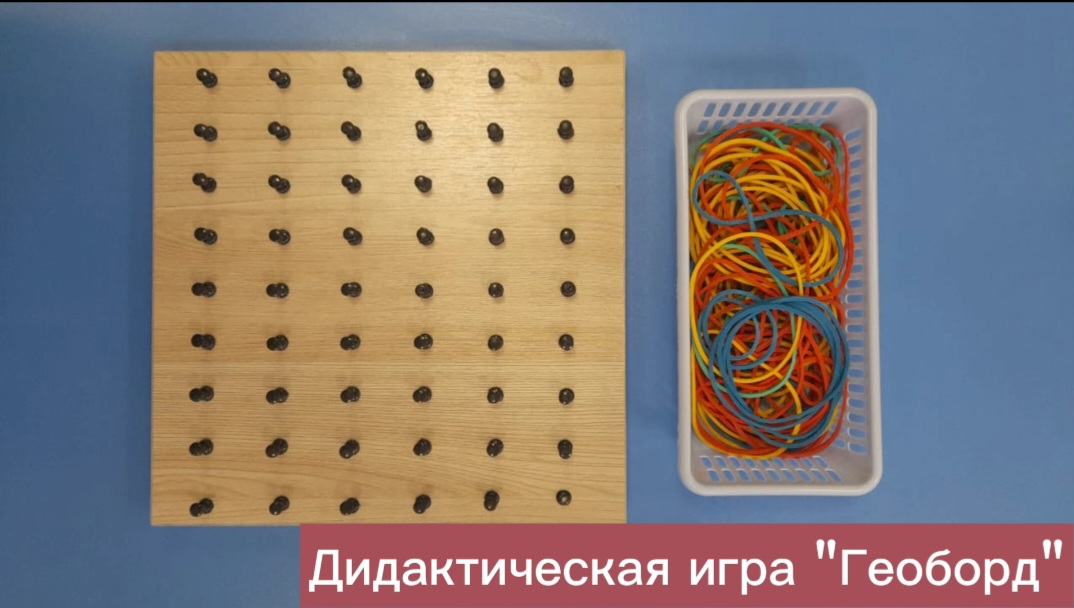 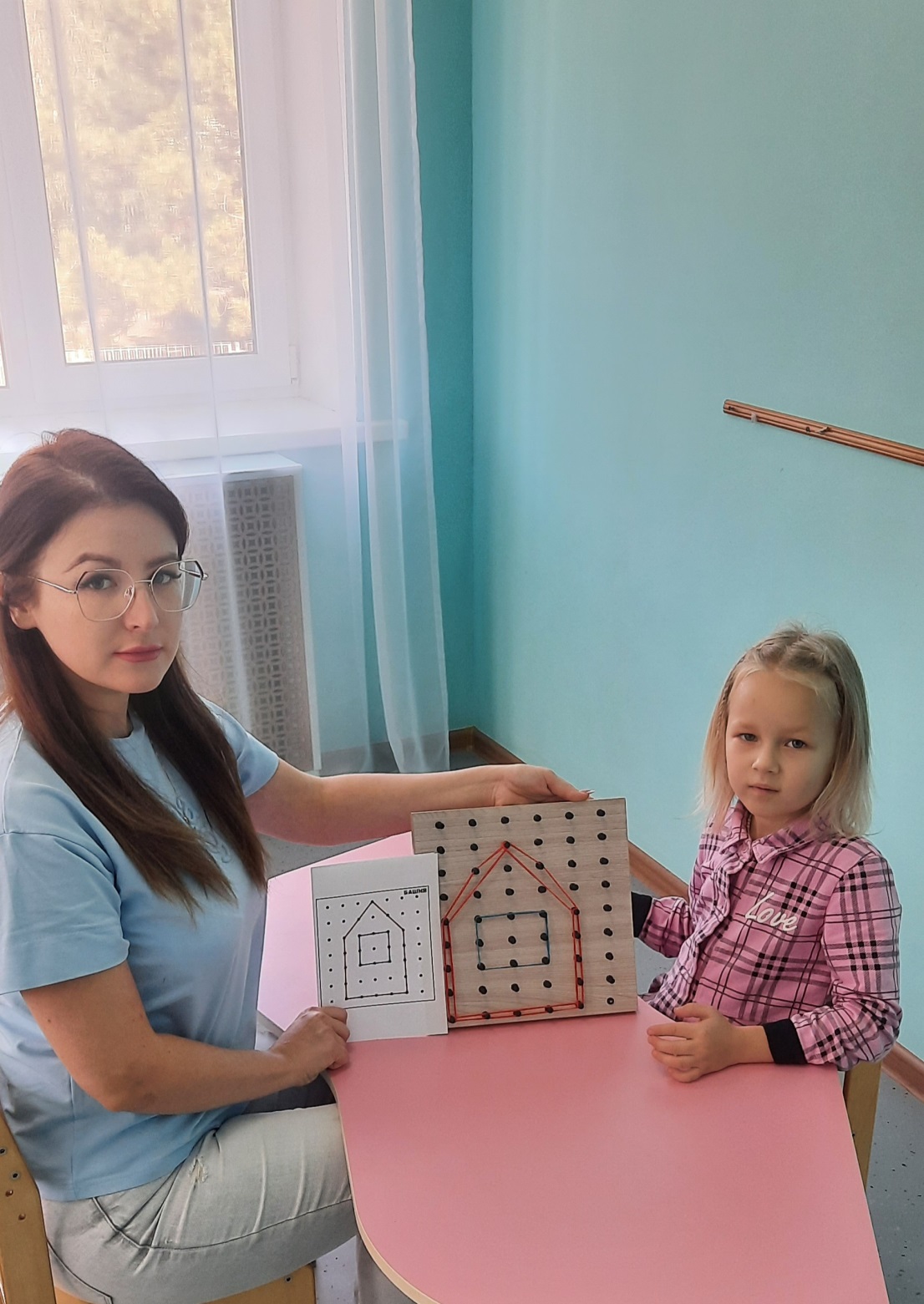 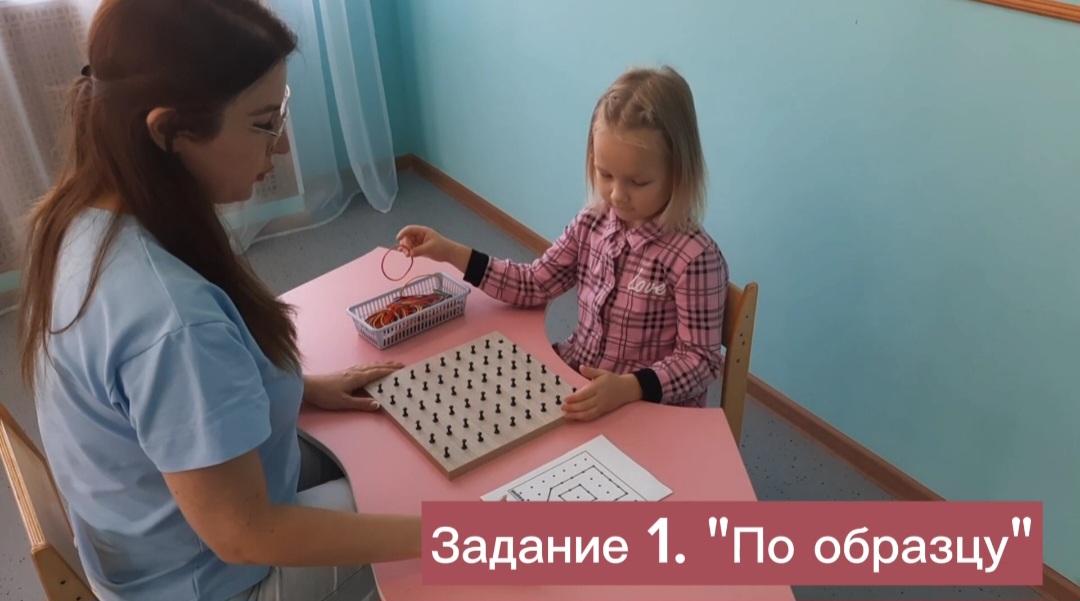 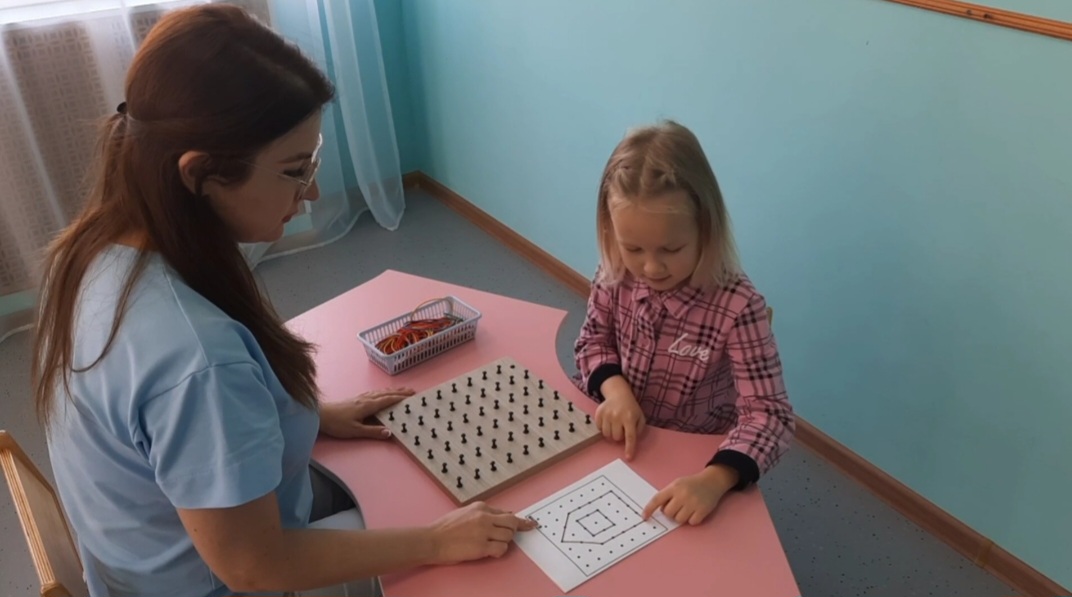 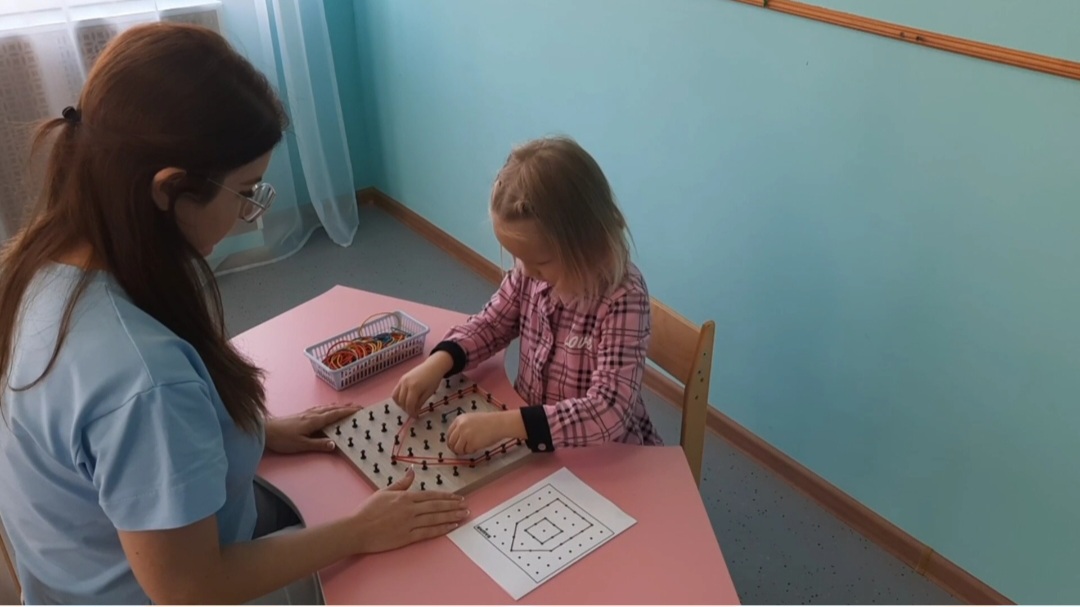 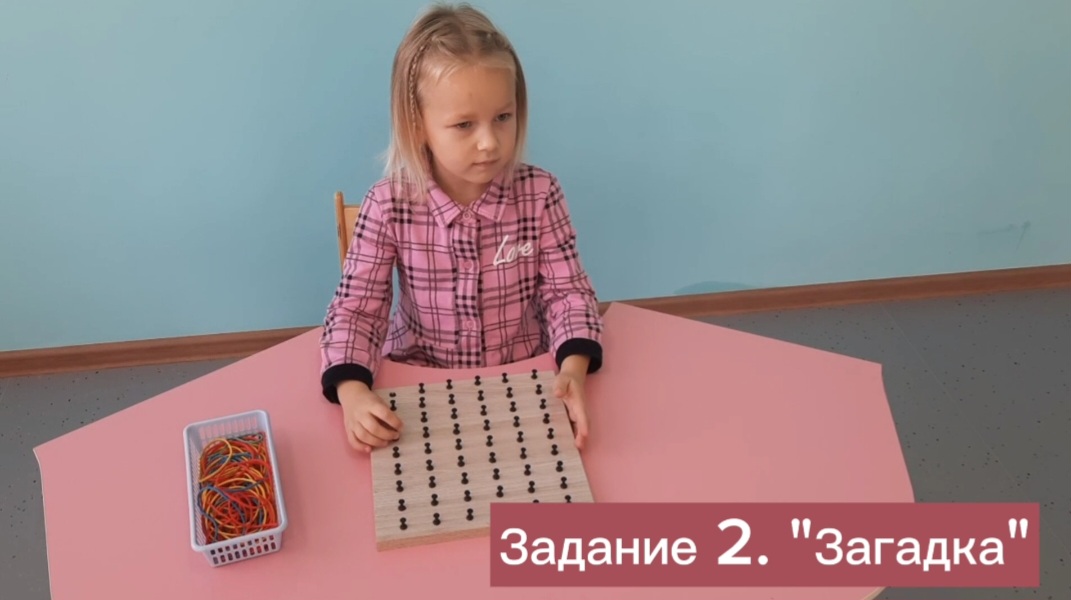 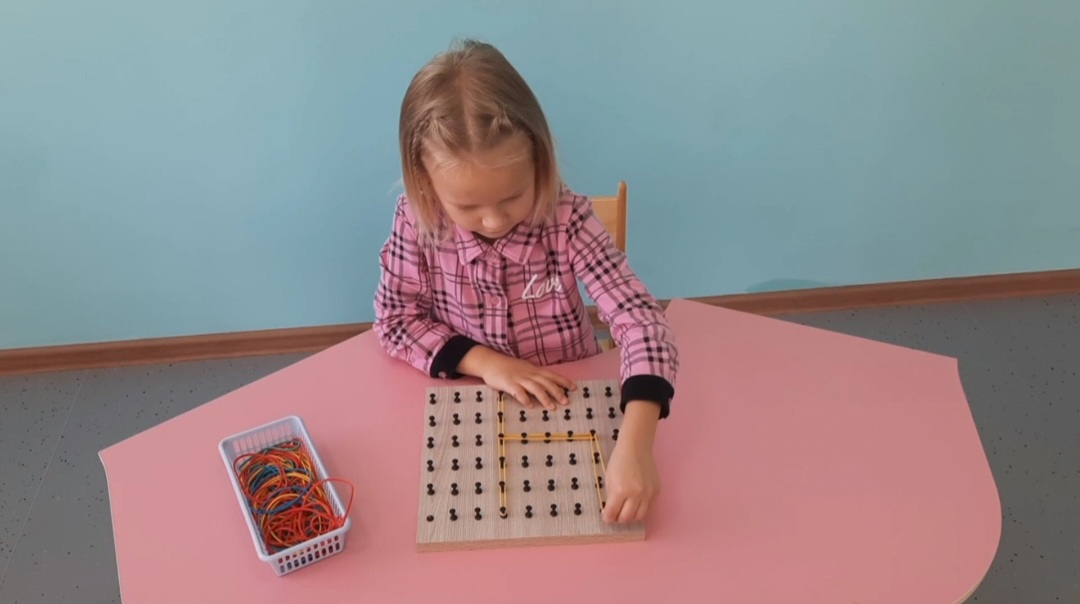 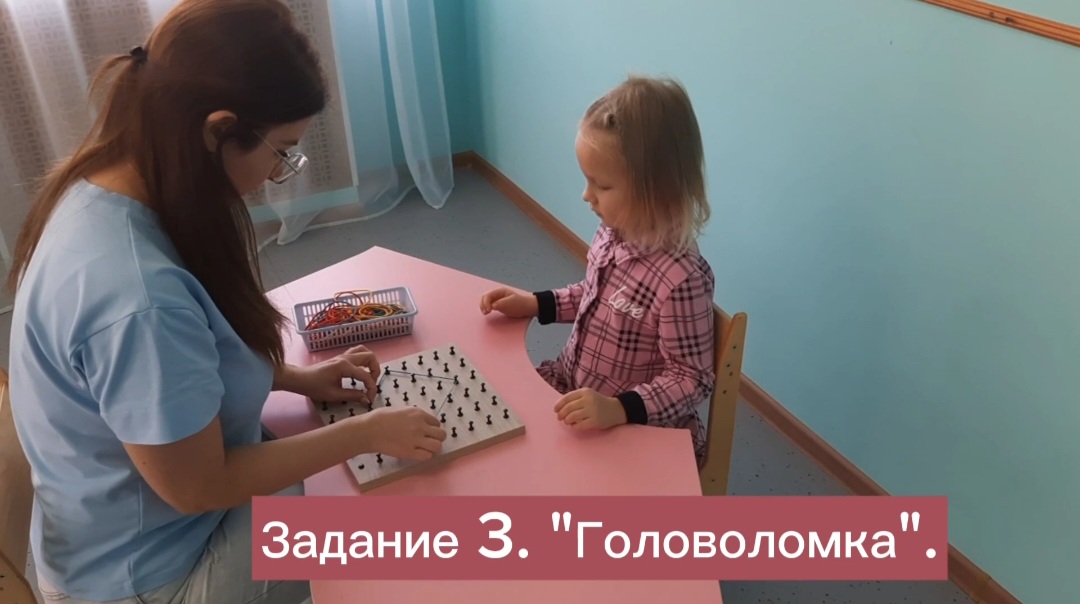 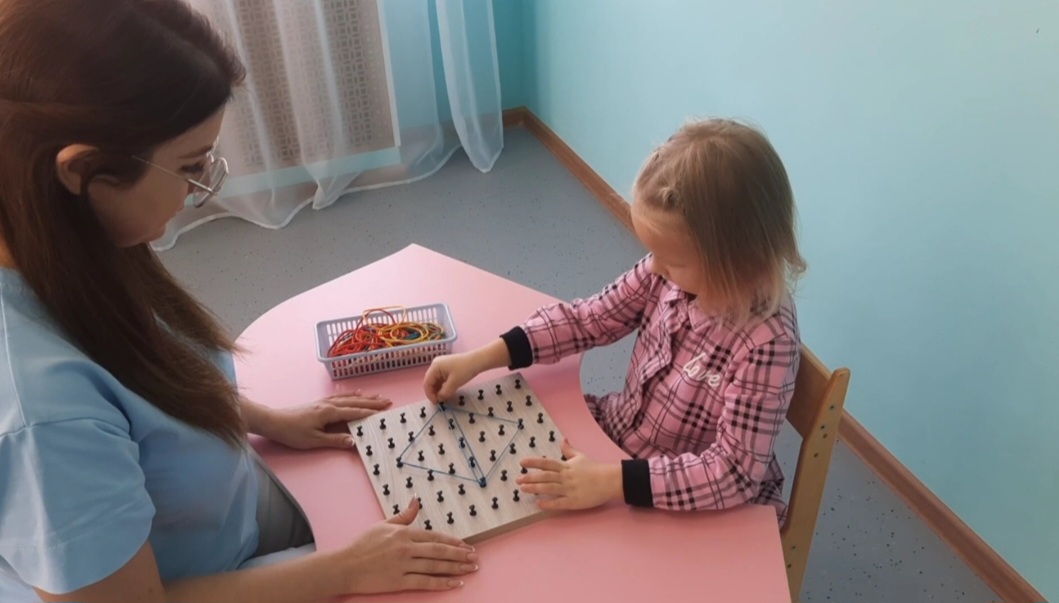 